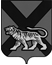 ТЕРРИТОРИАЛЬНАЯ ИЗБИРАТЕЛЬНАЯ КОМИССИЯ ГОРОДА СПАССКА-ДАЛЬНЕГОРАСПОРЯЖЕНИЕ 13.12.2013                                  г.Спасск-Дальний                               № 4О конкурсе на замещениевакантной должности государственной гражданской службы Приморского краяв аппарате территориальной избирательной комиссии города Спасска-Дальнего	В соответствии с Федеральным законом от 27 июля . № 79-ФЗ    «О государственной гражданской службе Российской Федерации» и Положением о конкурсе на замещение вакантной должности государственной гражданской службы Российской Федерации, утвержденным Указом Президента Российской Федерации от 01 февраля . № 112 «О конкурсе на замещение вакантной должности государственной гражданской службы Российской Федерации», в целях заключения трудового договора в результате избрания по конкурсу на замещение вакантной должности государственной гражданской службы Приморского края в аппарате территориальной избирательной комиссии города Спасска-Дальнего:Создать конкурсную комиссию территориальной избирательной комиссии города Спасска-Дальненго по отбору кандидатов для поступления на государственную гражданскую службу Приморского края        (приложение  1).Объявить конкурс на замещение вакантной должности государственной гражданской службы Приморского края «ведущий специалист-эксперт территориальной избирательной комиссии города Спасска-Дальнего»  (приложение 2).Обнародовать объявление (информацию) о конкурсе на замещение вакантной должности государственной гражданской службы Приморского края в аппарате территориальной избирательной комиссиигородского округа Спасск-Дальний на официальном сайте Избирательной комиссии Приморского края в информационно-телекоммуникационной сети общего пользования.4.    Контроль за исполнением настоящего распоряжения оставляю за собой.Председатель комиссии                                                               С.А.ЧеревиковаПриложение 1 к распоряжениюпредседателя территориальнойизбирательной комиссии городаСпасска-Дальнегоот 13 декабря 2013 № 4 СОСТАВконкурсной комиссии территориальной избирательной комиссии города Спасска-Дальненго по отбору кандидатов для поступления на государственную гражданскую службу Приморского краяПриложение 2к распоряжениюпредседателя территориальнойизбирательной комиссии городаСпасска-Дальнегоот 13 декабря 2013 № 4 ОБЪЯВЛЕНИЕ (ИНФОРМАЦИЯ)о проведении конкурсаТерриториальная избирательная комиссия города Спасска-Дальнего объявляет конкурс на замещение вакантной должности государственной гражданской службы Приморского края:ведущий специалист-эксперт территориальной избирательной комиссии города Спасска-Дальнего_________________________________(наименование должности)Условия конкурса: Право на участие в конкурсе имеют граждане Российской Федерации, достигшие возраста 18 лет, владеющие государственным языком Российской Федерации и соответствующие установленным законодательством Российской Федерации о государственной гражданской службе квалификационным требованиям к вакантной должности гражданской службы.Гражданин не допускается к участию в конкурсе в случае:признания его недееспособным или ограниченно дееспособным решением суда, вступившим в законную силу;осуждения его к наказанию, исключающему возможность исполнения должностных обязанностей по должности государственной службы (гражданской службы), по приговору суда, вступившему в законную силу, а также в случае наличия не снятой или не погашенной в установленном федеральным законом порядке судимости;наличия заболевания, препятствующего поступлению на гражданскую службу или ее прохождению и подтвержденного заключением медицинского учреждения;близкого родства или свойства (родители, супруги, дети, братья, сестры, а также братья, сестры, родители и дети супругов) с гражданским служащим, если замещение должности гражданской службы связано с непосредственной подчиненностью или подконтрольностью одного из них другому;выхода из гражданства Российской Федерации или приобретения гражданства другого государства;наличия гражданства другого государства (других государств), если иное не предусмотрено международным договором Российской Федерации;представления подложных документов или заведомо ложных сведений.Требования к претенденту:Российское гражданство;наличие высшего образования;стаж работы, связанной с ведением бухгалтерского учета, составлением бухгалтерской (финансовой) отчетности либо с аудиторской деятельностью, не менее трех лет из последних пяти календарных лет, а при отсутствии высшего образования в области бухгалтерского учета и аудита  - не менее пяти лет из последних семи календарных лет;знание законодательства Российской Федерации, регулирующего отношения, связанные с государственной гражданской службой и противодействием коррупции;знание программ Microsoft Office (Word, Excel), умение работать с бухгалтерскими программными продуктами.Условия прохождения гражданской службы определяются служебным контрактом в соответствии Федеральным законом от 27 июля . № 79-ФЗ «О государственной гражданской службе Российской Федерации», Федеральным законом от 12 июня . № 67-ФЗ «Об основных гарантиях избирательных прав и права на участие в референдуме граждан Российской Федерации», Законом Приморского края от 7 июня . № 51-КЗ «О государственной гражданской службе Приморского края», Законом Приморского края от 16 мая . № 62-КЗ «О реестре должностей государственной гражданской службы Приморского края и денежном содержании государственных гражданских служащих Приморского края».Прием документов осуществляется по адресу: ул. Борисова, 17,          г. Спасск-Дальний (кабинет № 25). Время приёма документов: с 9.00 до 18.00 (перерыв с 13.00 до 14.00), кроме субботы, воскресенья и праздничных дней. Прием документов осуществляется до 3 января 2013 года.Перечень документов, необходимых для представления в территориальную избирательную комиссию города Спасска-Дальнего:а) личное заявление;б) собственноручно заполненная и подписанная анкета, форма которой утверждена Правительством Российской Федерации, с приложением фотографии и копий иных документов, подтверждающих сведения, указанные в анкете;в) копия паспорта или заменяющего его документа (соответствующий документ предъявляется лично по прибытии на конкурс);г) документы, подтверждающие необходимое профессиональное образование, стаж работы и квалификацию:- копия трудовой книжки (за исключением случаев, когда служебная (трудовая) деятельность осуществляется впервые) или иные документы, подтверждающие трудовую (служебную) деятельность;- копии документов о профессиональном образовании,- дополнительном профессиональном образовании, о присвоении ученой степени, ученого звания;д) документы воинского учета - для военнообязанных и лиц, подлежащих призыву на военную службу;е) документ об отсутствии у гражданина заболевания, препятствующего поступлению на гражданскую службу или ее прохождению;ж) согласие на обработку персональных данных.Образцы документов размещены на официальном сайте Администрации городского округа Спасск-Дальний в сети Интернет по адресу: http://www.spasskd.ru в разделе «Администрация», подраздел «Вакансии».Несвоевременное представление документов, представление их в неполном объеме без уважительной причины или с нарушением правил оформления являются основанием для отказа гражданину в их приеме.По результатам конкурса документов претендентам на замещение вакантной должности гражданской службы, допущенным к участию в конкурсном испытании, будет направлено уведомление о дате, времени, месте, условиях его проведения. В случае отказа в участии в конкурсе гражданин информируется письменно с указанием причин отказа.ЧеревиковаСветлана Алексеевна-председатель территориальной избирательной комиссии города Спасска, председатель комиссии;КосьяненкоТатьяна Сергеевна-заместитель председателя территориальной избирательной комиссии города Спасска, заместитель председателя комиссии;БондаренкоЕлена Геннадьевна-секретарь территориальной избирательной комиссии города Спасска-Дальнего, секретарь комиссии;МитинаЛюбовь Александровна-специалист по кадрам Муниципального казенного учреждения «Центр финансово-хозяйственного и методического обеспечения муниципальных образовательных учреждений городского округа Спасск-Дальний» (по согласованию).